ביטול משלוחי הדואר לטורקמניסטןבעקבות השעיית הטיסות והנחיות השלטונות במדינה, הודיע מנהל הדואר של טורקמניסטן, על השעיה בטיפול של כלל דברי דואר היוצא והנכנס.בעקבות כך, חברת דואר ישראל לא תקבל למשלוח דברי דואר לטורקמניסטן עד להודעה חדשה. חברת דואר ישראל מתנצלת על המצב שאינו בשליטתה.                                                                                                                   ב ב ר כ ה,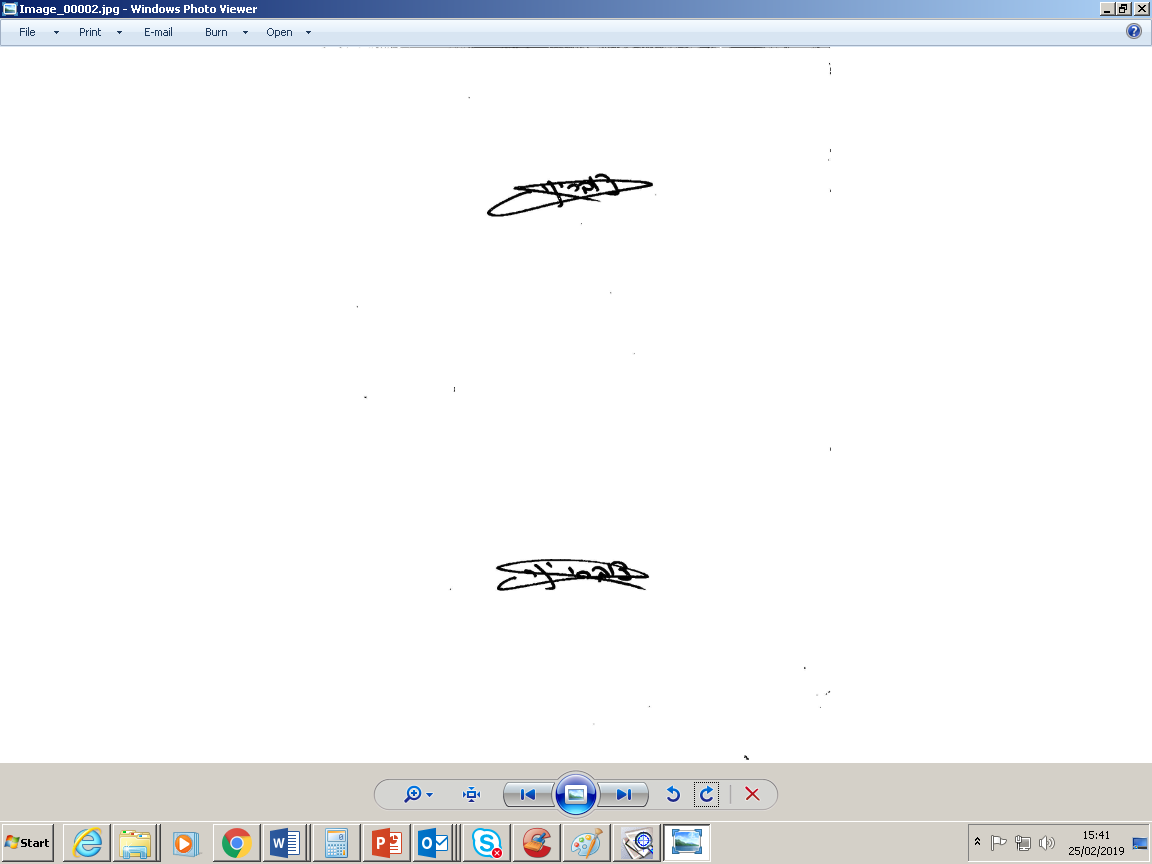                                                                                                                   יניב צוברי                                                                                                    מנהל תחום תפעול השירות                                                                                                     חטיבת דואר וקמעונאותש/47